Naturalne suplementy – roślinna porcja zdrowiaW dzisiejszych czasach coraz bardziej doceniane są przez konsumentów naturalne produkty i suplementy, które dostarczają do organizmu odpowiednich składników odżywczych. Dzięki nowoczesnej technologi możliwe jest maksymalne wykorzystanie potencjału płynącego z natury. Sprawdź jakie korzyści płyną ze stosowania naturalnych suplementów!Korzyści ze stosowania naturalnych suplementówNaturalne suplementy pełnią ważną rolę w życiu każdego człowieka i pozwalają na skuteczne uzupełnienie niezbędnych składników odżywczych i mineralnych oraz zapewniają prawidłowe funkcjonowanie organizmu. Ich stosowanie jest bardzo ważne w dzisiejszych czasach, kiedy to z każdej strony jesteśmy narażeni na wiele zanieczyszczeń między innymi z powietrza. Ponadto zaspokojenie potrzeb organizmu na witaminy i minerały z pożywieniem jest bardzo ciężkie, wręcz niemożliwe, dlatego spożywanie wysoko przyswajalnych suplementów, które będą uzupełnieniem codziennej diety jest bardzo ważne. Naturalne suplementy zawierają składniki pochodzące z zaufanych źródeł, które zostały poddane testom oraz badaniom i są gwarancją wysokiej jakości.Dlaczego warto zdrowo się odżywiać?W dzisiejszych czasach coraz częściej spotykana jest w sklepach przetworzona żywność, która pozbawiona jest jakichkolwiek składników odżywczych, które powinny być obecne w diecie każdego człowieka, ponieważ są wsparciem dla organizmu i zapewniają jego prawidłowe funkcjonowanie. Dieta bogata w witaminy i minerały zapewnia także dobre samopoczucie oraz zapobiega powstawaniu wielu chorób. Jest ona szczególnie ważna u osób aktywnych fizycznie, które mają zwiększone zapotrzebowanie na składniki odżywcze i naturalne suplementy powinny być nieodłączną częścią ich codziennej diety.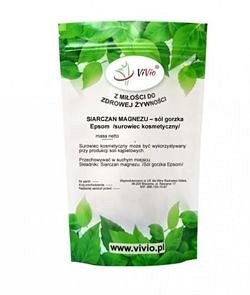 